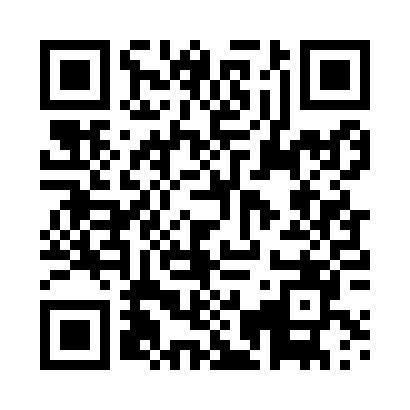 Prayer times for Alvaredos, PortugalWed 1 May 2024 - Fri 31 May 2024High Latitude Method: Angle Based RulePrayer Calculation Method: Muslim World LeagueAsar Calculation Method: HanafiPrayer times provided by https://www.salahtimes.comDateDayFajrSunriseDhuhrAsrMaghribIsha1Wed4:366:241:256:228:2710:082Thu4:346:231:256:238:2810:103Fri4:326:221:256:238:2910:124Sat4:316:201:256:248:3010:135Sun4:296:191:256:258:3110:156Mon4:276:181:256:258:3210:167Tue4:256:171:256:268:3410:188Wed4:236:151:256:278:3510:199Thu4:226:141:256:278:3610:2110Fri4:206:131:256:288:3710:2311Sat4:186:121:256:288:3810:2412Sun4:176:111:256:298:3910:2613Mon4:156:101:256:308:4010:2714Tue4:136:091:256:308:4110:2915Wed4:126:081:256:318:4210:3016Thu4:106:071:256:318:4310:3217Fri4:096:061:256:328:4410:3418Sat4:076:051:256:328:4510:3519Sun4:056:041:256:338:4610:3720Mon4:046:031:256:348:4710:3821Tue4:036:031:256:348:4810:4022Wed4:016:021:256:358:4910:4123Thu4:006:011:256:358:5010:4224Fri3:586:001:256:368:5010:4425Sat3:576:001:256:368:5110:4526Sun3:565:591:256:378:5210:4727Mon3:555:581:256:378:5310:4828Tue3:545:581:266:388:5410:4929Wed3:525:571:266:388:5510:5130Thu3:515:571:266:398:5510:5231Fri3:505:561:266:398:5610:53